Publicado en Sunnyvale, California el 30/05/2024 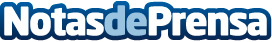 Un gigante de la fabricación de la lista Global 50 confía en eGain para ofrecer un servicio de atención al cliente impulsado por el conocimientoGracias a la IA y al análisis, eGain Knowledge Hub mejora la experiencia del clienteDatos de contacto:Michael Messneregain408 636 4514Nota de prensa publicada en: https://www.notasdeprensa.es/un-gigante-de-la-fabricacion-de-la-lista Categorias: Internacional Inteligencia Artificial y Robótica Otros Servicios Actualidad Empresarial http://www.notasdeprensa.es